           Dwójka na szóstkę                 nr 2/23           Dwójka na szóstkę                 nr 2/23           Dwójka na szóstkę                 nr 2/231.01.-Nowy Rok14.02.- Walentynki14.03.-Dzień liczby π16.03.-Dzień pandy30.04.-Dzień konia19.08.-Dzień fotografii26.08.-Dzień psa28.08.-Święto Lotnictwa Polskiego19.09.-Dzień emotikona 20.09.-Dzień doceniania żony 21.09.-Dzień kapsla23.09.-Dzień spadającego liścia26.09.-Dzień królika 28.09.-Dzień jabłka1.10.-Dzień muzyki8.10.-Dzień ośmiornicy1.11.-Dzień wegan 5.11.-Dzień postaci z bajek1.12.-Dzień puszczania bąków2.12.-Dzień  placków 4.12.- Dzień górnika1.01.-Nowy Rok14.02.- Walentynki14.03.-Dzień liczby π16.03.-Dzień pandy30.04.-Dzień konia19.08.-Dzień fotografii26.08.-Dzień psa28.08.-Święto Lotnictwa Polskiego19.09.-Dzień emotikona 20.09.-Dzień doceniania żony 21.09.-Dzień kapsla23.09.-Dzień spadającego liścia26.09.-Dzień królika 28.09.-Dzień jabłka1.10.-Dzień muzyki8.10.-Dzień ośmiornicy1.11.-Dzień wegan 5.11.-Dzień postaci z bajek1.12.-Dzień puszczania bąków2.12.-Dzień  placków 4.12.- Dzień górnikaREDAKCJA: Michalina Stankowska, Weronika WalczakREDAKCJA: Michalina Stankowska, Weronika Walczak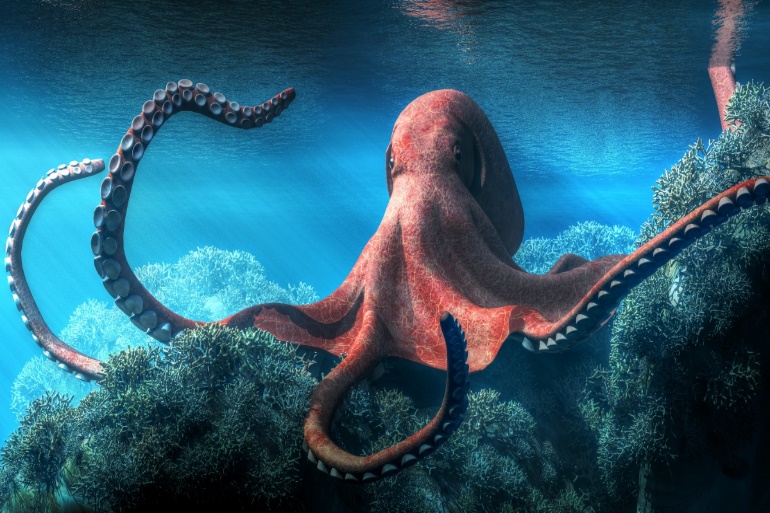 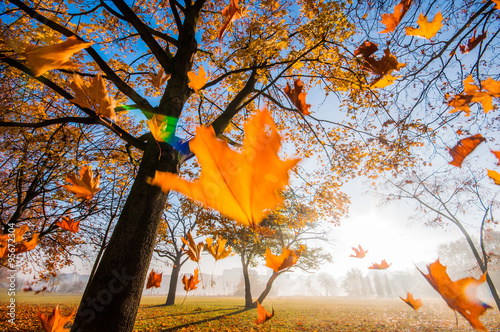 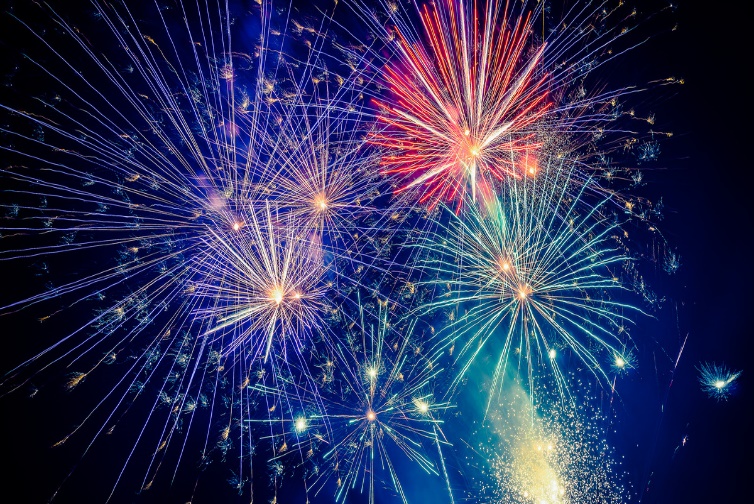 